 Антитеррористическая комиссия в Ленинском муниципальном районе Волгоградской области______________________________________________________________________________ПРОТОКОЛОт 29.01.2020 № 1	Присутствовали:Повестка дня:1. Об итогах исполнения комплексного плана противодействия идеологии терроризма в Российской Федерации на 2019-2023 годы; Плана мероприятий по противодействию терроризму и экстремизму на территории Ленинского муниципального района на 2019-2023 годы; муниципальных программ и планов по противодействию терроризму и экстремизму.Докладчик: 1. Костина Ольга Анатольевна – консультант администрации Ленинского муниципального района, секретарь антитеррористической комиссии. Содокладчик:1. Геровский Александр Владимирович – начальник полиции отдела МВД России по Ленинскому району.2. О реализации мероприятий по обеспечению охраны общественного порядка и безопасности граждан в период проведения праздничных мероприятий, посвященных празднованию 77-ой годовщины победы в Сталинградской битве, Дню защитника Отечества.Докладчик: 1. Костина Ольга Анатольевна – консультант администрации Ленинского муниципального района, секретарь антитеррористической комиссии. Содокладчики:1. Геровский Александр Владимирович – начальник полиции отдела МВД России по Ленинскому району.2. Наурзалиев Руслан Юрьевич – начальник Ленинской пожарно-спасательной части 5 отряда ФПС ГУ МЧС России по Волгоградской области.	Слушали: 1. Об итогах исполнения комплексного плана противодействия идеологии терроризма в Российской Федерации на 2019-2023 годы; Плана мероприятий по противодействию терроризму и экстремизму на территории Ленинского муниципального района на 2019-2023 годы; муниципальных программ и планов по противодействию терроризму и экстремизму.Выступили:- Денисов Андрей Владимирович – глава Ленинского муниципального района, председатель антитеррористической комиссии. - Чеботарев Андрей Владимирович –  начальник ПЦО отдела вневедомственной охраны по Среднеахтубинскому району – филиала ФГКУ «УВО ВНГ России по Волгоградской области» - о необходимости соблюдения требований законодательства при паспортизации религиозных объектов, совещании с представителями религиозных организаций.Решили: Решение 1/1 принято единогласно.2. О реализации мероприятий по обеспечению охраны общественного порядка и безопасности граждан в период проведения праздничных мероприятий, посвященных празднованию 77-ой годовщины победы в Сталинградской битве, Дню защитника Отечества.Выступили: - Денисов Андрей Владимирович – глава Ленинского муниципального района, председатель антитеррористической комиссии;- Геровский Александр Владимирович - заместитель начальника отдела МВД России по Ленинскому району – о работе казачьей дружины в Заплавненском сельском поселении и  её помощи участковому уполномоченному полиции в с. Заплавное при охране общественного порядка.- Наурзалиев Руслан Юрьевич – начальник Ленинской пожарно-спасательной части 5 отряда ФПС ГУ МЧС России по Волгоградской областиРешили: Решение 2/1 принято единогласно.Председатель АТК в Ленинском муниципальном районе					А.В. ДенисовСекретарь АТК	в Ленинском муниципальном районе 					О.А. Костина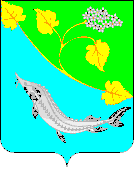 Денисов Андрей Владимирович – глава Ленинского муниципального района, председатель антитеррористической комиссии в Ленинском муниципальном районе;Костина Ольга Анатольевна – консультант администрации Ленинского муниципального района, секретарь антитеррористической комиссии в Ленинском муниципальном районе.Геровский Александр Владимирович-заместитель начальника отдела МВД России по Ленинскому району;НаурзалиевРуслан Юрьевич-начальник Ленинской пожарно-спасательной части 5 отряда ФПС ГУ МЧС России по Волгоградской области;ЧеботаревАндрей Владимирович-начальник ПЦО отдела вневедомственной охраны по Среднеахтубинскому району – филиала ФГКУ «УВО ВНГ России по Волгоградской области».